This form should be read in conjunction with the Schools Nursery Admissions Policy Nursery Admissions PolicyThis application form can be downloaded from our school website or contact the school office if you require a hard copy. For further information regarding Nursery Admissions please contact Debbie Clyburn on 01392 908178 and nursery.admin@stokehill.devon.sch.uk. If you cannot attach evidence to this application, you can bring it to the school office to be checked instead. BEFORE completing your application, you must check:1. If you are eligible for 2-year-old funding read the criteria  and if you think you may be eligible check on the Citizens Portal. Three years can get this funding leading up to when they become eligible for universal funding. You should also check if you are eligible for a free school meal whist you are there.2. If you are eligible for funding because you are a working parent check on the Childcare Choices website. If you are eligible for 2-year-old funding AND targeted funding for working parents - the 2-year-old funding takes priority.3.If you think you may be entitled to Early Years Pupil Premium for your child read these criteria and complete an application form that should accompany this application. Economic EYPP Declaration Form.Section A: Details about the childSection B: Details about youSection CState the times when you wish to attend. This will not impact on whether a place is available. Please choose from the sessions that we offer in the box below.Section D Declaration and SignatureCommunity and Voluntary Controlled schools can only prioritise early years applications according to the oversubscription criteria in the Devon County Council Nursery Admissions Policy  January 2024 to August 2025I understand I must inform the school if this child’s circumstances change before admission.I understand that it is my responsibility to provide supporting evidence if the child has an Exceptional Need. Documentary evidence will be required if the child is adopted, has a CAO or a SGO or an ECHP. If the child is undergoing an assessment for an EHCP or if the child has a disability, evidence will be required or is in receipt of DLA. If there is a Court Order that relates to the child, a private fostering arrangement, eligibility for a free school meal, and/or 2-year-old funding, or funding for working families, or Early Years Pupil Premium.I understand that I must provide evidence of the child’s date of birth.I have read or, had the opportunity to read, the schools nursery admissions policy.  I understand that I can contact the school to resolve any queries throughout the application process. I confirm that the details provided are accurate:Please return this completed form to the school where you would like a place for your child.	Privacy and Data ProtectionYour personal data is being used by the named school for the purposes of an application for admission to the nursery. We undertake to ensure your personal data will only be used in accordance with our privacy notice which can be accessed via the website: Stoke Hill Federation and Nursery - Privacy Notice Please confirm that you give your consent to the school using your personal data as outlined in our privacy notice, by signing below. You have the right to withdraw your consent at any time. Should you wish to withdraw consent, please contact Debbie Clyburn nursery.admin@stokehill.devon.sch.uk.  If you wish to exercise any of your rights under the General Data Protection Regulation, please contact the schools Data Protection Officer Ben Craig at SchoolPro TLC Ltd  DPO@schoolpro.uk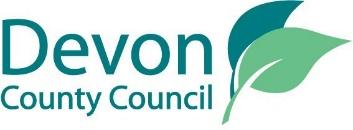 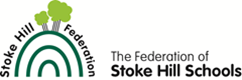 Stoke Hill Infant School and NurseryNursery Application FormDCAF-0Forename(s):Surname/Family Name:Home Address with postcode: Where the child normally lives. If you expect to move from this address before starting at the nursery, you must let us know as this may affect your application. New address if moving, with postcode:Moving date: Date of birth:(Evidence attached / I will bring evidence to the office)Which most accurately describes your child?Boy/Girl/ I prefer not to say/Let me type:Is this child in the Care of a Local Authority or was this child in the Care of a Local Authority before immediately being adopted or made the subject of a Child Arrangements Order (CAO) or a Special Guardianship Order (SGO)? NoYesIf yes, which Local Authority? Please tell us the name and contact details of the supporting social worker or agency. Local Authority:Social Worker/agency:Email:Phone Number:(Evidence attached / I will bring evidence to the office)Does the child have an Education, Health, and Care Plan (EHCP), is undergoing a statutory assessment, receive Disability Living Allowance or have a disability?NoYes (Evidence attached / I will bring evidence to the office)Is this child a multiple birth child – a twin or a triplet etc? Please complete a separate form for each child.NoYesForename(s):Surname/Family Name:Home address and postcode (if different from your child’s):Daytime telephone number:Email address:What is your relationship to this child?e.g., Mum, Dad, Foster CarerDo you have parental responsibility (PR) for this child?No (I have attached evidence that someone with PR is happy for me to make the application on their behalf.)YesIs this child subject to a private fostering arrangement? NoYes (Evidence attached / I will bring evidence to the office)Is there a court order in place that might affect this application? NoYes (Evidence attached / I will bring evidence to the office)When would you like your child to start?You may be able to start immediately if you have moved into the area or if you have just become eligible for funding and we have places available. Autumn Term (September) Spring Term (January) Summer Term (April) ImmediatelyDo you believe there is an Exceptional Need for your child to attend this school and ONLY this school? The Need could be of the child, a parent or both. NoYes (Evidence from a social care or health professional is attached / I will bring evidence to the office)Are you selecting this school because this is the child of a member of staff working there? NoYesThe member of staff is: Do you believe this child is eligible for priority for this nursery because you have another child at the school? NoYesBrother/sisters name:Brother/sisters date of birth:If you have more than one child at the school, please name the eldest.Is the child eligible for Two-Year-Old Funding? Yes (Evidence attached / I will bring evidence to the office)NoIs the child eligible for a Free School Meal?Yes (Evidence attached / I will bring evidence to the office)NoIs the child eligible for Early Years Pupil Premium funding? (3- and 4-year-olds only)YesNoDon’t knowIs the child eligible for funding because you are a working parent?From April 2024: 2-year-olds can get 15 hours.From September 2024 : 9 months olds can get 15 hours.From September 2025: 9 months to starting school can get 30 hours.Yes (15 hours)Yes (30 hours)(Evidence attached/I will bring evidence to the office)NoDon’t know.Do you want to split your funded entitlement between two different providers?YesNoDon’t knowDoes the child already attend a childcare provider? YesNoIf yes, which provider/s and will the child continue to attend that/those provisions if offered a place? Our ‘offer’ is:Morning 9.00am – 12.00pmAfternoon 12.00pm - 3.00pmAll day9.00 – 3.00pmMondayTuesdayWednesdayThursdayFridayApplicant’s signature:Date:Applicant’s signature:Date:For school use only:Evidence checkedDate Seen/ NAFollow up neededDOBAdoption/SGO/CAO OrderLACPR consent given if requiredSocial care or health professional evidence of exceptional needPrivate Fostering ArrangementFSM eligible2 yo funding eligibleWorking parent eligible for fundingEHCP/Undergoing Assessment/Disability/ DLAOther Relevant Court Order/s